Geachte Kamerleden, In de week van 13 oktober bespreekt u in de Kamer de begrotingsbehandeling van het Ministerie van Binnenlandse zaken. Als koepelorganisatie van ruim 2 miljoen mensen met een chronische aandoening of beperking vragen wij graag uw aandacht voor onderstaande punten. Maak betere afspraken over financiering, kwaliteit en toezicht in het sociaal domeinWij krijgen veel signalen vanuit de achterban over bezuinigingen in het sociaal domein.  Mensen met een chronische aandoening en beperking hebben de afgelopen jaren onder het mom van bezuiniging ervaren dat de zorg en ondersteuning, toegang tot mobiliteit en wonen onder druk staat. Lang niet altijd krijgen mensen tijdig de passende oplossing die nodig is om mee te doen. Wij vragen om duidelijke kaders, beter toezicht en passende financiering, zodat gemeenten hun opdracht om meer mensen mee te laten doen, ook echt kunnen waarmaken. Wij vragen u te zorgen voor de noodzakelijk verbetering van de uitvoering, door aan te dringen op:bestuurlijke afspraken met de VNG over een passende financiering voor de gemeentelijke taken in het sociaal domein;een landelijk kader voor toegang, de mogelijkheid van second opinion en afspraken over de basiskwaliteit van zorg en ondersteuning;een stevige en wettelijk vastgelegde positie van de mensen om wie het gaat;een goede monitor van de stand van zaken rondom de lokale inclusie agenda in gemeenten.Versnelling uitvoering digitale toegankelijkheid Op 23 september jongstleden werd bekend dat veel websites van overheden nog niet toegankelijk zijn, terwijl overheden vanaf die datum hieraan verplicht en aantoonbaar moeten werken. Het betekent dat een grote groep van mensen met een beperking in Nederland niet zelfstandig gebruik kan maken van online informatie en dienstverlening van de overheid, zoals van de politie, de GGD’s en de gemeenten. In het VN Verdrag Handicap staat dat mensen met een beperking volwaardig mee moeten kunnen doen in de samenleving. Digitale informatie en dienstverlening bieden absoluut kansen, maar dan moet deze wel toegankelijk en bruikbaar zijn. Tevens moeten er alternatieven blijven bestaan.  Wij constateren het volgende:Wij ontvangen signalen uit onze achterban dat zij niet of niet volledig gebruik kunnen maken van online informatie en dienstverlening en dat zij daarmee op achterstand staan. De gebruiker en dus óók gebruikers met een beperking dienen centraal te staan bij het ontwikkelen van websites en apps.Uit onderzoek blijkt dat het ontbreekt aan bewustwording en draagvlak binnen overheden. Ook horen wij dat internetprofessionals bij overheden zich onvoldoende voelen ondersteund in het implementeren van digitale toegankelijkheid. Er is méér nodig aan bewustwording, training en ondersteuning van overheden.Het verantwoordingsmodel, op basis waarvan de stand van zaken kan worden gemonitord en gerapporteerd, en overheden die nog niet voldoen kunnen worden aangeschreven, is in ontwikkeling maar nog niet gereed. Overheden met websites zónder toegankelijkheidsverklaring (per 23 september verplicht!) zijn nog niet aangeschreven. Er is méér actie nodig ten aanzien van monitoring en rapportage.  De wijze waarop het toezicht wordt ingeregeld staat nog niet geheel vast en is nog niet gecommuniceerd. Ook dit had op 23 september gereed moeten zijn. Er dient te worden geïnvesteerd in intensiever toezicht.Het lukt overheden vaak niet om, bij de inkoop van ICT-diensten en –producten, de toegankelijkheid daarvan bij de leverancier af te dwingen. VNG heeft toegankelijkheid in de Gemeentelijke Inkoopvoorwaarden bij IT (GIBIT) opgenomen maar de praktijk is weerbarstig. In samenwerking met VNG zou het ministerie van BZK hierin meer actie kunnen ondernemen (onder meer door het publiceren van een lijst met leveranciers die aantoonbaar toegankelijk bouwen). Het BZK / Logius team van Digitoegankelijk, dat hiervoor aan de lat staat, doet zijn uiterste best. Wij constateren echter dat onvoldoende menskracht en middelen aanwezig zijn om de noodzakelijke activiteiten binnen afzienbare tijd uit te voeren. Wij vragen u om aan de staatssecretaris te vragen om (1) in het programma van de Digitale Overheid op te nemen dat bij digitale toegankelijkheid de gebruiker centraal moet staan, dus óók mensen met een beperking, (2) het realiseren van digitale toegankelijkheid te versnellen door middel van bovenstaande activiteiten en (3) hiervoor in de begroting méér budget beschikbaar te stellen.  Meer kansen op Politieke participatie 
Het aantal mensen met een chronische aandoening of beperking in een politieke en bestuurlijke positie loopt achter ten opzichte van mensen zonder beperking. Ieder(in) vindt het belangrijk dat er meer politici en bestuurders met een beperking actief zijn. Hun voorbeeldfunctie heeft een belangrijke invloed op meer inclusie in de samenleving.Wij vragen u navraag te doen naar de stand van zaken rond het actieplan dat hiervoor is gemaakt en te stimuleren en faciliteren dat het aantal mensen met een beperking dat bestuurlijk of politiek actief is in Nederland wordt vergroot.Wij vertrouwen erop dat u deze punten meeneemt in het debat.Met vriendelijke groet, 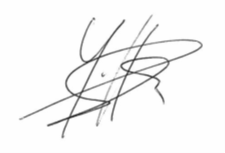 Illya Soffer
directeurTweede Kamer der Staten-GeneraalTweede Kamer der Staten-GeneraalVaste Commissie voor Binnenlandse ZakenVaste Commissie voor Binnenlandse ZakenPostbus 20018Postbus 200182500 EA  'S-GRAVENHAGE2500 EA  'S-GRAVENHAGEOnderwerpOnderwerpInbreng voor begroting BZK Inbreng voor begroting BZK Inbreng voor begroting BZK Inbreng voor begroting BZK DatumReferentieInlichtingen bijBijlageBijlage8-10-202020-0625/MH/RSc.sadeee@iederin.nl m.hempenius@iederin.nl 